DECISIONS DELEGATED TO OFFICERS Approval checklist Consultee checklistDecision title: Acceptance of Capital Grant from Rough Sleeping Accommodation ProgrammeDecision date:7 January 2022Source of delegation: Delegation provided under Recommendation 5 in the Cabinet report dated 11 November 2020 titled ‘Project Approval and Allocation of Next Steps Accommodation Programme Funding for Affordable Housing Delivery & Homelessness Prevention’:5. Delegate authority to the Chief Executive, in consultation with the Cabinet Members for Finance and Asset Management, and Affordable Housing and Housing the Homeless, to approve any agreements over £500,000 for affordable housing, within this project approval and budget envelopeWhat decision was made? To accept a capital grant of £850,000 from the Department of Levelling Up Housing and Communities’ (DLUHC) Rough Sleeping Accommodation ProgrammePurpose:The grant will support the purchase of 10 properties to be used to accommodate rough sleepers in the Council’s Housing First programme. Details of the programme can be found in the Housing First Programme report to Cabinet dated 16 June 2021Reasons: The Housing First programme is a key part of the Council’s approach to ending the need for people to rough sleep in Oxford. Decision made by: Caroline Green – Chief ExecutiveOther options considered: To not accept the grant – this option was rejected as it would not support the delivery of the Council’s Housing First ProgrammeDocuments considered: Project Approval and Allocation of Next Steps Accommodation Programme Funding for Affordable Housing Delivery & Homelessness Prevention – report to Cabinet on 11 November 2020Housing First Programme – report to Cabinet on 16 June 2021Key or Not Key: KeyWards significantly affected: NoneDeclared conflict of interest: NoneThis form was completed by:Name & title:Date:Paul Wilding – Rough Sleeping & Single Homelessness Manager7 January 2022ApproverName and job titleDate Decision MakerCaroline Green, Chief Executive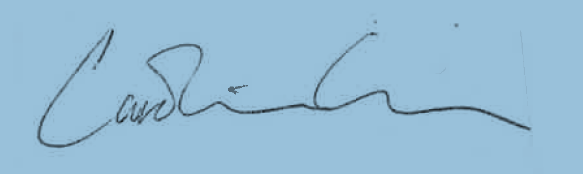 7 January 2022Cabinet MemberDiko Walcott – Cabinet Member for Affordable Housing, Housing Security and Housing the Homeless6 January 2022Cabinet MemberEd Turner – Cabinet Member for Finance & Asset Management7 January 2022